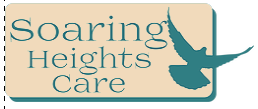 Attended appointment:     Missed appointment: 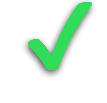 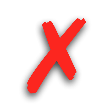 WEEKLY REPORT 
Aly Berte
Date of birth:  19/02/2002                            Report by: Alethea de Cordova 
 Period: 23rd- 30th September 2018Self - care /personal hygieneAB's standards of personal hygiene and self care have been quite encouraging. Taking care of his appearance without the need for supervision.AB’s room has been consistently tidy to a good standard also, he did his  laundry  and cleaned up after himself when using the kitchen. AB has been added to the house cleaning rota and has participated with the house chores.Scale of 1-10 score: 9Cooking /budgetingAB was given his food allowance and went shopping with some of the other YP’s in the unit, he brought a good selection of food which did include fresh produce, fruit and veg. AB cooked a meal for the YP’s in the unit which they all sat down to enjoy.Scale of 1-10 score: 10Social interaction /relationshipsAB got on well with the other YP’s he spent  time with them in and out of the home engaging in leisure activities together . AB  also engaged well with staff there was a good level of interaction despite the language barrier. Scale of 1-10 score: 10Emotional wellbeingAB has told staff that he is happy to be at SHC staff have reported that AB is cheerful when around placement and is always seen with a smile on his face. AB is always happy to help the other YP’s whenever he can. This week he appeared to be in a good place emotionally.Scale of 1-10 score: 10Physical healthThere have been no reported issues with AB health this week. Scale of 1-10 score: 7Education/training 
& EmploymentThis week AB showed how  keen he was to learn new things and has been participating in a weekly homework session he has enrolled at barking and Dagenham college and starts ESOL next week.  Scale of 1-10 score: 5Keywork sessions1 hrs with Valarie Morris Details of sessionStaff helped AB settle into the unit he was given an introduction and told about policies and procedures and what SHC where hoping to achieve with him. He was also allocated his key workerOutcome of sessionAB had an understanding of what he can expect from placement and what SHC expects from him. He also got a clearer picture of the support resources available and how his personal development is scored each week.Follow up actionStaff will support AB with any queries  and set a progression target for his personal development and preparation for independent living.DatesAppointmentsAttended / missed